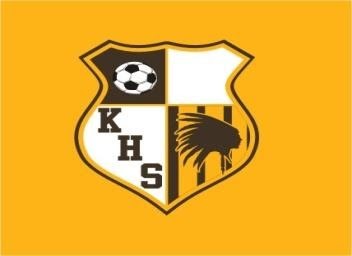 KICKAPOO HIGH SCHOOLGIRLS SHOOTOUT 2023THURSDAY APRIL 134:00PM		Glendale	vs	Lee’s Summit West6:00PM		Nixa		vs	Hickman8:00PM		Kickapoo	vs	JacksonFRIDAY APRIL 1412:00PM	Jackson			 vs	Nixa2:00PM		Lee’s Summit West	vs	Timberland4:00PM		Harrison, AR		vs	Republic	6:00PM		Hickman		vs	Glendale8:00PM		Timberland		vs	KickapooSATURDAY APRIL 158:00AM	Glendale	vs	Jackson10:00AM	Kickapoo	vs	Lee’s Summit West12:00PM	Hickman	vs	Harrison, AR2:00PM		Timberland	vs	Nixa